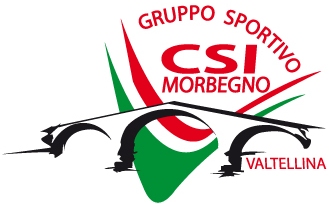 T E S S E R A M E N T O  2 0 2 2REGOLAMENTO RINNOVI sottoscrizione della richiesta di rinnovo, consegna della visita medica sportiva e pagamento quota annuale. (rinnovare nel periodo tra novembre e dicembre)NUOVI SOCI: prova massimo di tre volte, poi se piace sottoscrizione della domanda di ammissione a socio\atleta della società, consegna del certificato medico sportivo e pagamento della quota annuale di euro 60,00 (compreso nel tesseramento completino da gara composto da pantaloncino e canottiera.)Pagare tramite bonifico, IBAN IT93M0521652230000000003006 indicando nome  dell’atleta,  se RINNOVO o  NUOVO TESSERAMENTO e anno di riferimentoNORME DI COMPORTAMENTO:Rispetto degli orari di allenamentoRispetto degli allenatoriRispetto delle strutture che il Comune ci mette a disposizioneRispetto delle attrezzature in dotazione alla società sia nell’uso che nel riposizionamento nel magazzinoRispetto dei compagni di allenamentoRICHIESTA DELLA SOCIETA:gareggiare con divisa sociale  completa fare almeno 5 gare all’anno o almeno le gare organizzate dal CSI  MORBEGNOcomunicare l’adesione alle gare entro il mercoledì precedente la gara ai propri allenatorifare riscaldamento pregara con i propri compagni e allenatoriGENITORI E ACCOMPAGNATORI:per motivi di sicurezza e assicurativi i genitori e accompagnatori,  sia in palestra che al campo sportivo devono stare sugli spalti (periodo COVID 19 non possono entrare ne al campo ne nelle palestre)SANZIONI:  In caso di due o più richiami saranno presi provvedimenti, non ultimo anche l’allontanamento dalla seduta di allenamento